DEFI N°3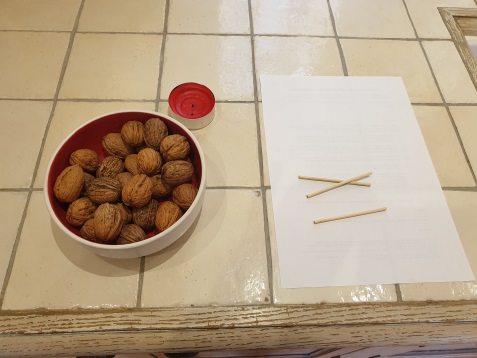 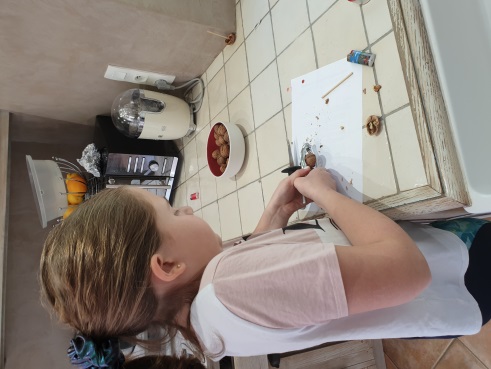 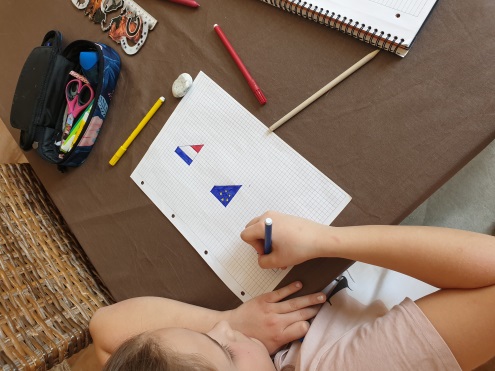 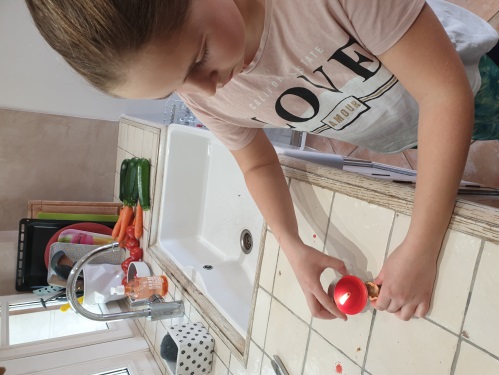 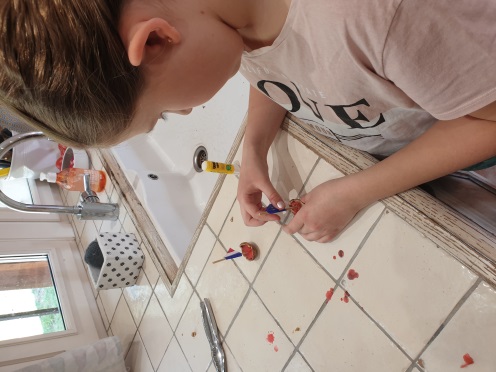 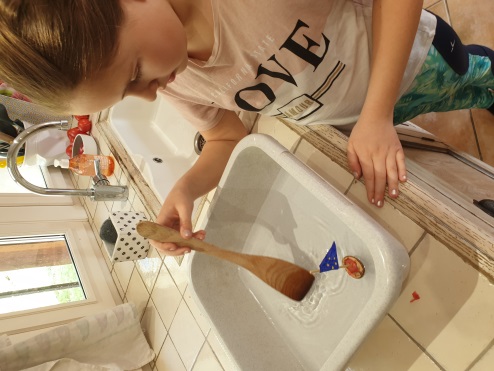 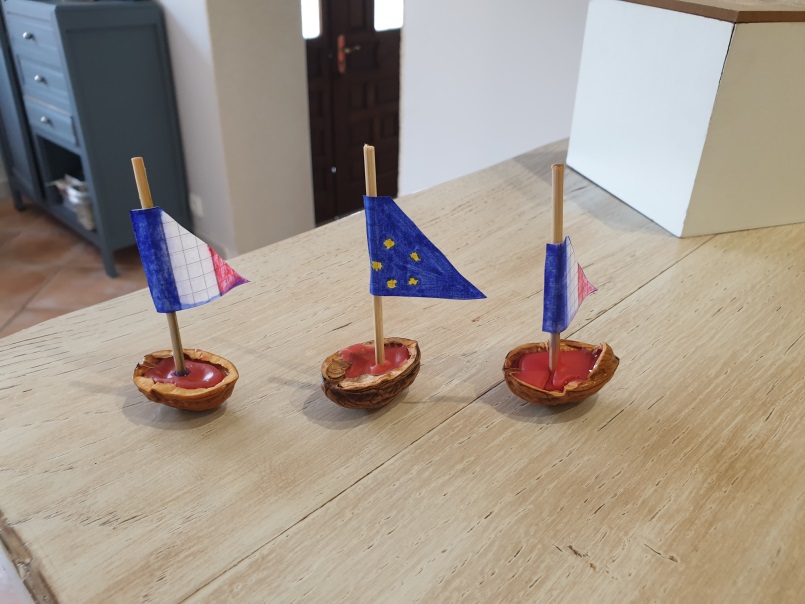 